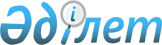 О внесении изменений в приказ Министра образования и науки Республики Казахстан от 22 февраля 2013 года № 50 "Об утверждении номенклатуры видов организаций образования"Приказ и.о. Министра образования и науки Республики Казахстан от 17 июня 2020 года № 251. Зарегистрирован в Министерстве юстиции Республики Казахстан 18 июня 2020 года № 20873
      ПРИКАЗЫВАЮ: 
      Внести в приказ Министра образования и науки Республики Казахстан от 22 февраля 2013 года № 50 "Об утверждении номенклатуры видов организаций образования" (зарегистрирован в Реестре государственной регистрации нормативных правовых актов Республики Казахстан под № 8390, опубликован в газете "Казахстанская правда" 7 августа 2013 года № 246 (27520) следующие изменения:
      в Номенклатуре видов организаций образования, утвержденной указанным приказом:
      пункт 1 изложить в следующей редакции:
      "1. Дошкольные организации:
      1) ясли–сад;
      2) детский сад;
      3) семейный ясли–сад;
      4) санаторный ясли–сад;
      5) дошкольный мини–центр.";
      подпункт 2) пункта 2 в следующей редакции:
      "2) по профилю обучения:
      гимназия;
      лицей;
      профильная школа (старшая школа);";
      подпункт 6) пункта 2 в следующей редакции:
      "6) комбинированные:
      комплекс "школа-ясли-сад";
      комплекс "школа-ясли-детский сад";
      "начальная школа - ясли-детский сад";
      школа–гимназия;
      школа–лицей;
      школа–центр дополнительного образования;
      школа–интернат–колледж;
      учебно–оздоровительный центр (комплекс);
      учебно–производственный комбинат (межшкольный, курсовой);
      учебно–воспитательный центр (комплекс);
      учебный центр;
      центр по выявлению и поддержке одаренных детей и талантливой молодежи.";
      пункт 3 изложить в следующей редакции:
      "3. Организации технического и профессионального образования:
      1) колледж - школа-интернат;
      2) колледж - школа;
      3) колледж;
      4) училище;
      5) учебный центр профессиональной подготовки;
      6) колледж для детей с особыми образовательными потребностями;
      7) учебный центр профессиональной подготовки при исправительном учреждении;
      8) колледж при исправительном учреждении;
      9) военно-технический колледж;
      10) высший колледж.";
      пункт 8 изложить в следующей редакции:
      "8. Специальные организации образования:
      1) специальный ясли – сад;
      2) специальный детский сад;
      3) специальная школа;
      4) специальная школа – детский сад;
      5) специальная школа – интернат;
      6) специальный комплекс "детский сад – школа – интернат";
      7) специальный комплекс "школа – интернат – колледж";
      8) психолого – медико – педагогическая консультация;
      9) реабилитационный центр;
      10) кабинет психолого – педагогической коррекции;
      11) кабинет поддержки инклюзивного образования при организациях образования;
      12) логопедический пункт.";
      пункт 9 изложить в следующей редакции:
      "9. Организации образования для детей-сирот и детей, оставшихся без попечения родителей:
      1) центр поддержки детей, с особыми образовательными потребностями;
      2) детская деревня семейного типа;
      3) центр поддержки детей, находящихся в трудной жизненной ситуации;
      4) дом юношества (центр социальной адаптации);
      5) центр адаптации несовершеннолетних.
      2. Комитету дошкольного и среднего образования Министерства образования и науки Республики Казахстан в установленном законодательством Республики Казахстан порядке обеспечить:
      1) государственную регистрацию настоящего приказа в Министерстве юстиции Республики Казахстан; 
      2) размещение настоящего приказа на интернет-ресурсе Министерства образования и науки Республики Казахстан после его официального опубликования;
      3) в течение десяти рабочих дней после государственной регистрации настоящего приказа представление в Юридический департамент Министерства образования и науки Республики Казахстан сведений об исполнении мероприятий, предусмотренных подпунктами 1) и 2) настоящего пункта.
      3. Контроль за исполнением настоящего приказа возложить на курирующего вице-министра образования и науки Республики Казахстан.
      4. Настоящий приказ вводится в действие по истечении десяти календарных дней после его первого официального опубликования.
					© 2012. РГП на ПХВ «Институт законодательства и правовой информации Республики Казахстан» Министерства юстиции Республики Казахстан
				
      И.о Министра 

Ш. Каринова
